Supporting InformationMagnetically recyclable TiO2/MXene/MnFe2O4 photocatalyst for enhanced peroxymonosulphate-assisted photocatalytic degradation of carbamazepine 
and ibuprofen under simulated solar lightAnna Grzegórska1*, Joseph Chibueze Ofoegbu2, Laura Cervera-Gabalda3, Cristina Gómez-Polo3, Diana Sannino2, Anna Zielińska-Jurek1*1 Department of Process Engineering and Chemical Technology, Faculty of Chemistry, Gdańsk University of Technology, G. Narutowicza 11/12, 80-233 Gdańsk, Poland2  Department of Industrial Engineering, University of Salerno, via Giovanni Paolo II, 132, 84084 Fisciano, Italy3 Departamento de Ciencias-INAMAT2, Universidad Pública de Navarra, Campus de Arrosadia, 31006 Pamplona, Spain* Corresponding authors: annjurek@pg.edu.pl, anna.grzegorska@pg.edu.plResults and discussion3.1 Characterization of MnFe2O4, TiO2/Ti3C2 and TiO2/Ti3C2/MnFe2O4 photocatalystsTable S1. ICP-OES measurements for the  TiO2/Ti3C2/5%MnFe2O4.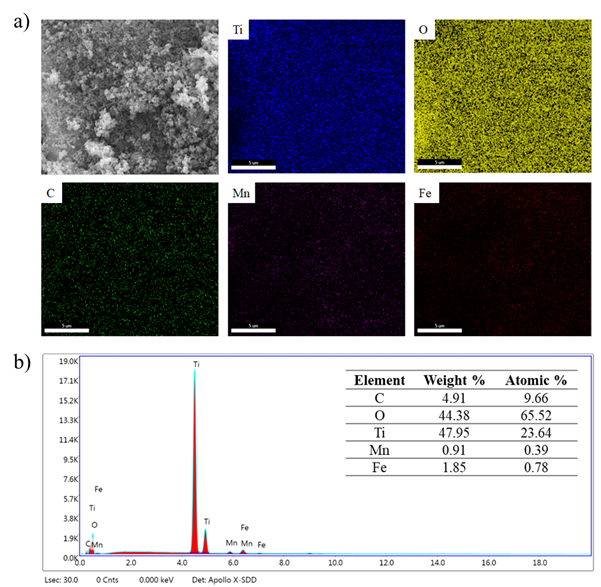 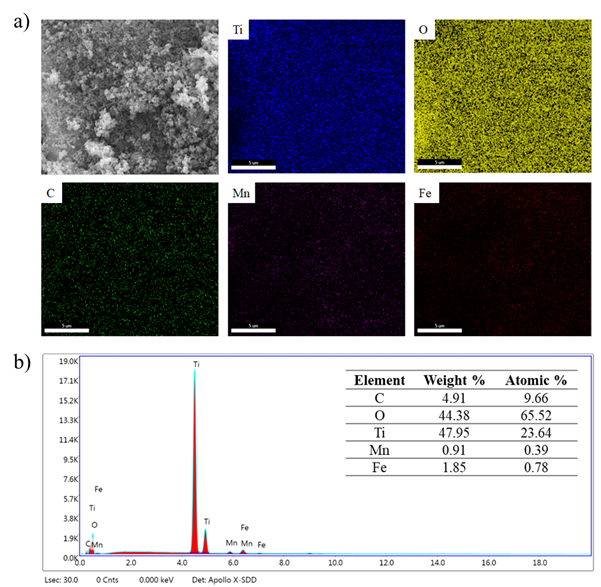 Figure S1. SEM area EDS spectrum with atomic and weight percentage of elements. 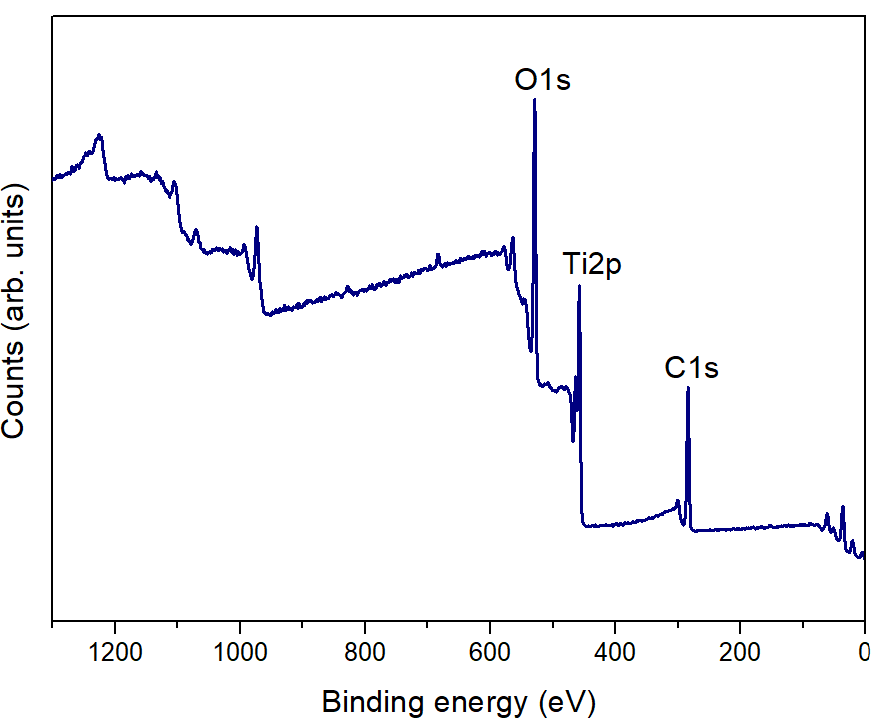 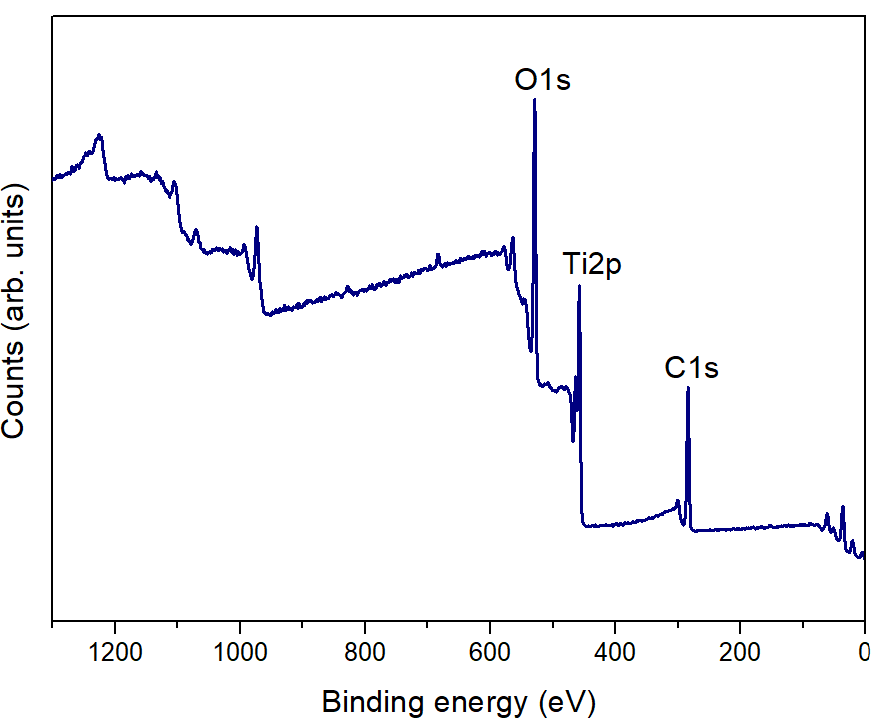 Figure S2. Survey XPS spectra for TiO2/Ti3C2 composite.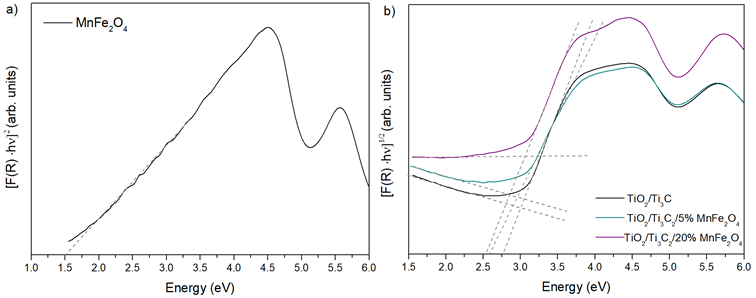 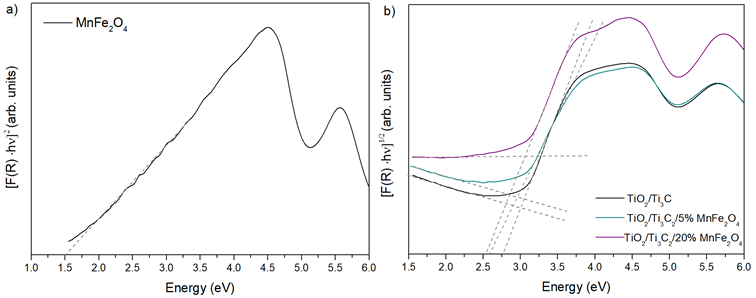 Figure S3. The band gap determination from Kubelka Munk function for various photocatalysts.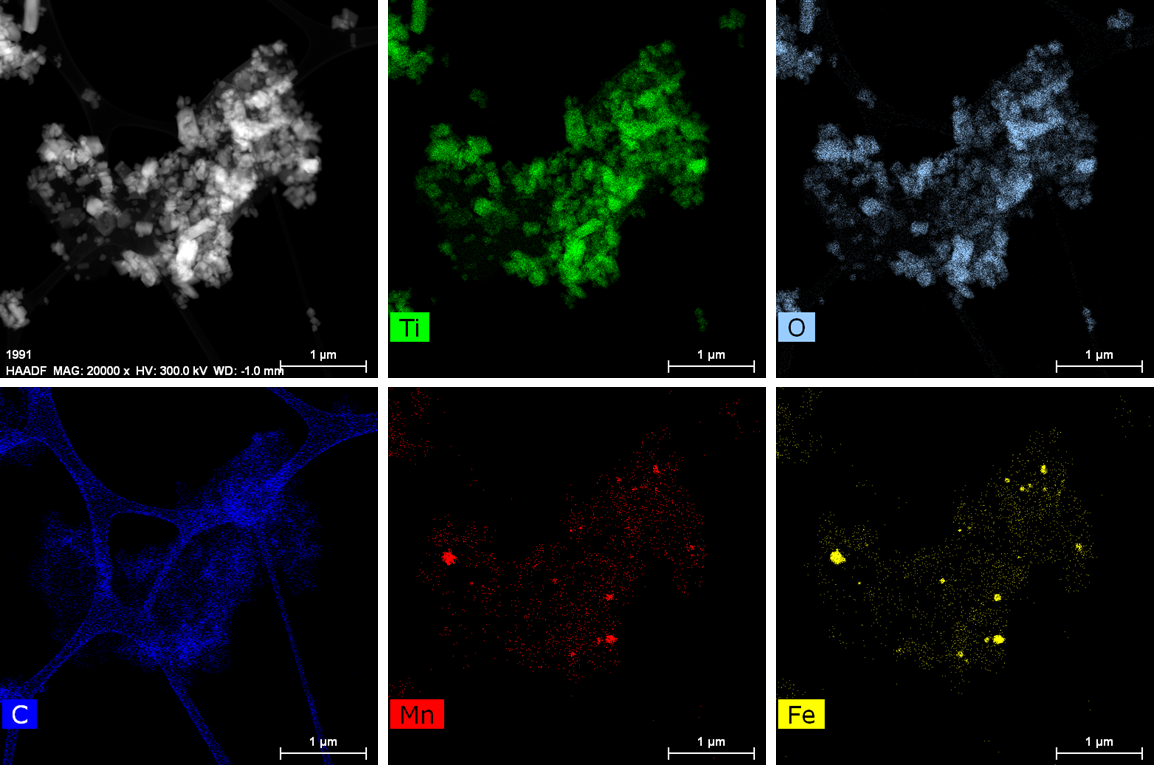 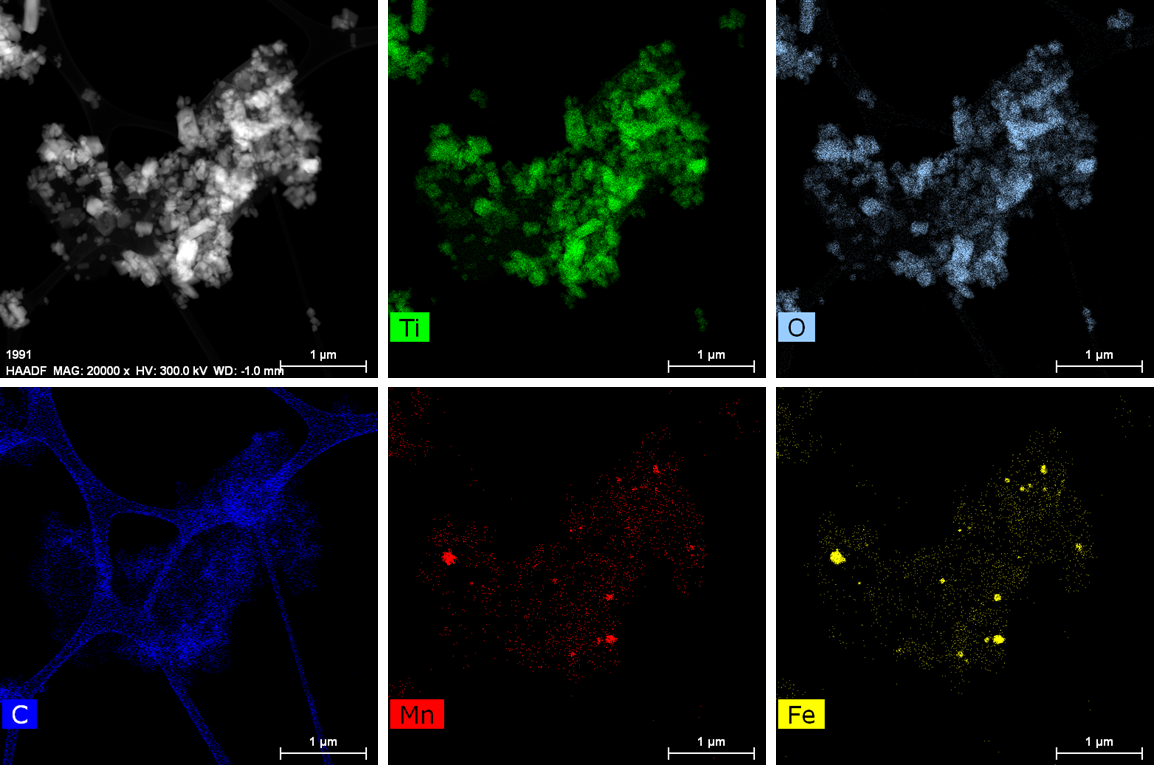 Figure S4. HAADF-STEM image and STEM-EDS elemental mapping of TiO2/Ti3C2/5%MnFe2O4.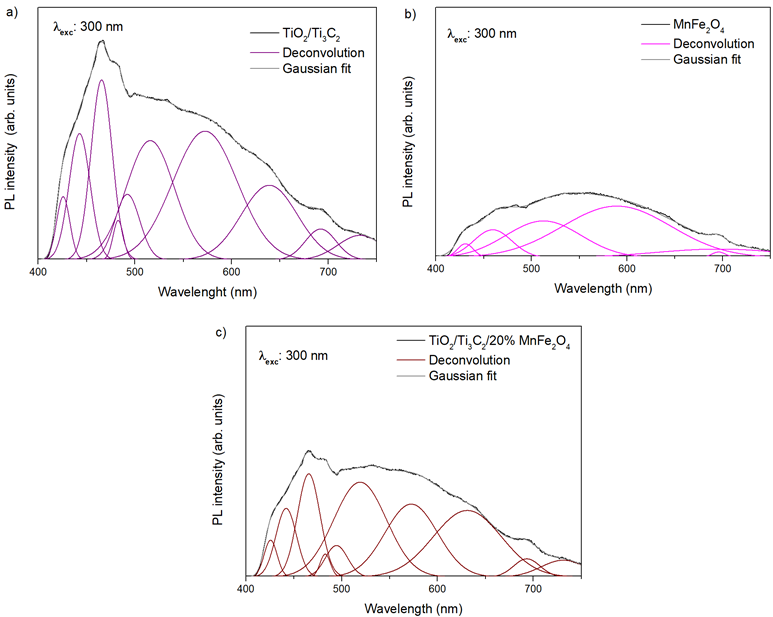 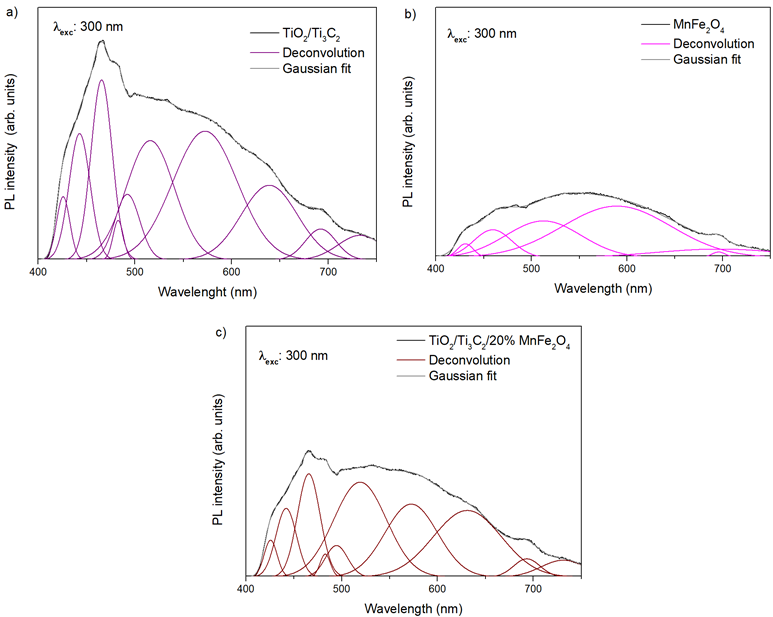 Figure S5. The Gaussian fitting and deconvolution of PL spectra of the TiO2/Ti3C2 (a), MnFe2O4 (b), and TiO2/Ti3C2/20%MnFe2O4 (c)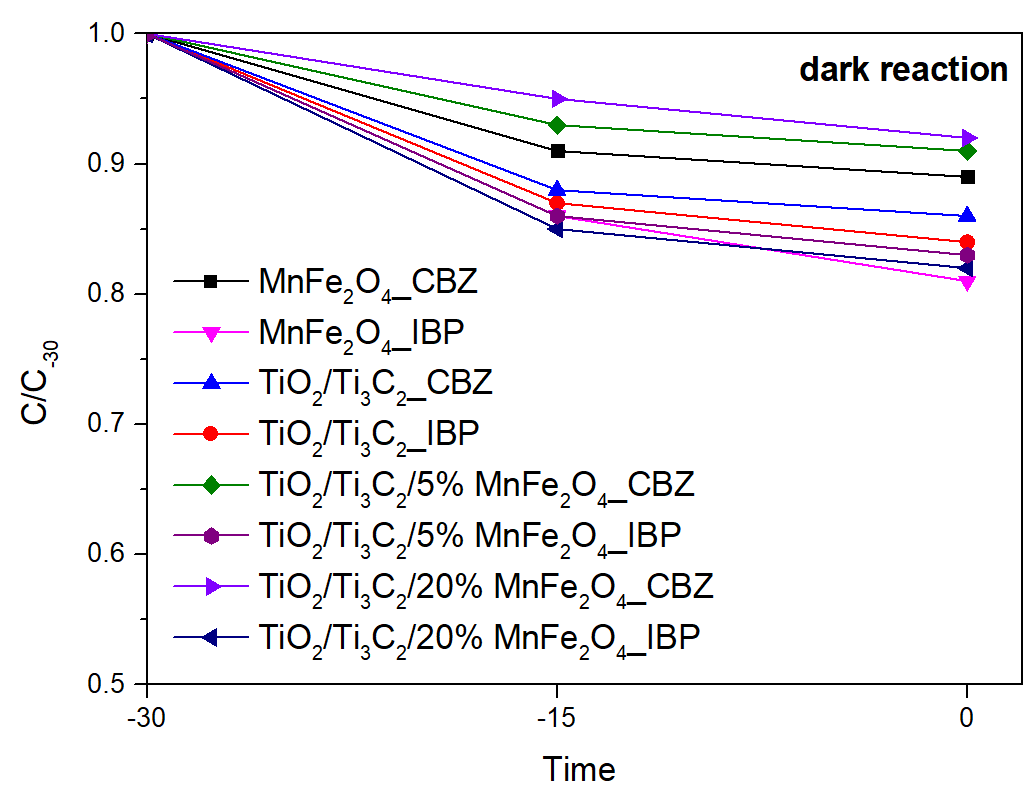 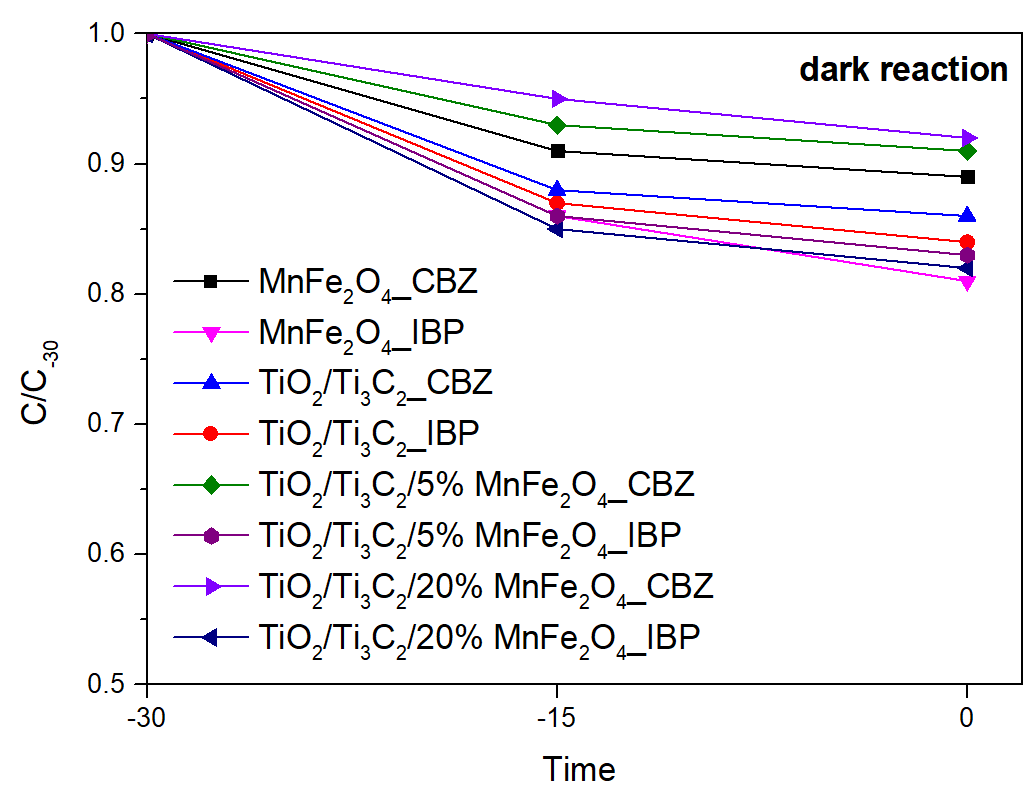 Figure S6. CBZ and IBP adsorption (dark reaction) for prepared materials.Table S2. The rate constant of CBZ and IBP degradation in the CBZ/IBU mixture for selected processes.Table S3. The TOC removal (%) in the CBZ/IBU mixture for selected processes.Table S4. The metal lixiviation results for a post-process solution using TiO2/Ti3C2/5% MnFe2O4/PMS (0.25 mM) and amount of photocatalyst – 2 g/dm3.ElementContent (wt%)Ti33.9930±2.0554Mn0.9436±0.0632Fe2.0062±0.1147SampleCBZ degradation rate constant(min-1‧ 10-2)IBP degradation rate constant(min-1‧ 10-2)Photolysis0.5±0.021.2±0.05Photolysis/PMS4.8±0.145.2±0.23TiO2/Ti3C26.9±0.196.2±0.24TiO2/Ti3C2/5% MnFe2O48.9±0.277.0±0.18TiO2/Ti3C2/5% MnFe2O4 /PMS (0.25 mM)28.6±0.98 53.0±1.4SampleTOC removal (%)TiO2/Ti3C2/5% MnFe2O4 /PMS (0.25 mM) Amount of photocatalyts - 2g/dm354±1.7%TiO2/Ti3C2/5% MnFe2O4 /PMS (0.25 mM) Amount of photocatalyts - 1g/dm351±0.6%TiO2/Ti3C2/5% MnFe2O4 /PMS (0.25 mM) Amount of photocatalyts - 0.5 g/dm347±1.3%TiO2/Ti3C2/5% MnFe2O4 /PMS (0.25 mM) pH 4.557±0.8%TiO2/Ti3C2/5% MnFe2O4 /PMS (0.25 mM) pH 9.543.1±1.1%TiO2/Ti3C2/5% MnFe2O4 /PMS (0.25 mM) Seawater60.3±2.1%ElementICP-OES (mg/dm3)Iron Photometric Test(mg/dm3)Ti<LOD-Mn0.423±0.032-Fe0.089±0.0100.08